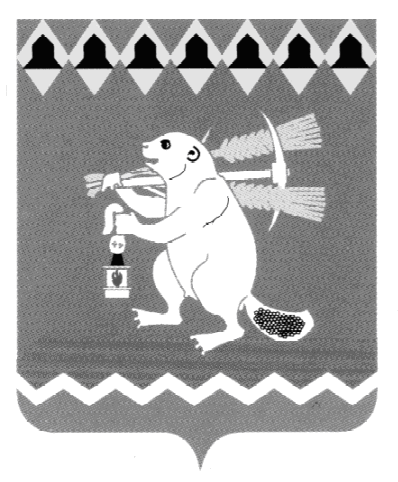 Администрация Артемовского городского округа ПОСТАНОВЛЕНИЕот 17.05.2019	                  	№ 517-ПАО подготовке и проведении мероприятий, посвященных празднованиюДня  города Артемовского в 2019 году	   В целях подготовки и проведения мероприятий, посвященных празднованию Дня города Артемовского  в 2019 году, руководствуясь статьями 30, 31 Устава Артемовского городского округа, ПОСТАНОВЛЯЮ:Подготовить и провести  мероприятия, посвященные празднованию   Дня  города Артемовского  в 2019 году.Праздничные мероприятия, посвященные празднованию Дня города Артемовского, провести 06 июля 2019 года.Утвердить состав  организационного комитета по подготовке                 к празднованию Дня города Артемовского в 2019 году (Приложение 1).4. Утвердить план основных  мероприятий по подготовке и проведению  празднования Дня города Артемовского в 2019 году (Приложение 2).5. Опубликовать постановление в газете «Артемовский рабочий», разместить на официальном сайте Артемовского городского округа                    в информационно-телекоммуникационной сети «Интернет».6. Контроль за исполнением постановления возложить на заместителя главы Администрации Артемовского  городского  округа по социальным вопросам Темченкова С.Б.Глава Артемовского городского округа                                   А.В. СамочерновПриложение 1 к постановлению  АдминистрацииАртемовского городского округаот 17.05.2018  № 517-ПАСостав организационного комитетапо подготовке к празднованию Дня города Артемовского в 2019 годуПриложение 2 к постановлению АдминистрацииАртемовского городского округаот 17.05.2019 № 517-ПАПлан основных  мероприятий по подготовке и проведению  празднования Дня города Артемовского в 2019 годуИсполнитель Сахарова Е.Б.(34363) 2 52 65Самочернов Андрей Вячеславович-     глава Артемовского городского округа, председатель оргкомитета;Темченков Сергей Борисович- заместитель главы Администрации Артемовского городского округа по социальным вопросам, заместитель председателя  оргкомитета;Боброва Лариса Викторовна- ведущий специалист Управления культуры Администрации Артемовского городского округа,  секретарь оргкомитета;Члены оргкомитета:Трофимов Константин Михайлович- председатель Думы Артемовского городского округа  (по согласованию);Черемных Наталия Александровна - первый заместитель  главы Администрации Артемовского городского округа;Миронов Александр Иванович- заместитель главы Администрации Артемовского городского округа-начальник Управления по городскому хозяйству и жилью Администрации Артемовского городского округа; Сахарова Елена Борисовна- начальник Управления культуры Администрации Артемовского городского округа;Багдасарян Наталья Валентиновна- начальник Управления образования Артемовского городского округа;Скурихин Михаил Александрович- заведующий отделом по физической культуре и спорту Администрации        Артемовского городского округа;Лесовских Наталия Павловна- заведующий отделом по работе с детьми и молодежью Администрации Артемовского городского округа;Наталока Владимир Викторович- директор Муниципального казенного учреждения Артемовского городского округа «Жилкомстрой»;Суворова Марина Леонидовна- заведующий отделом организации и обеспечения деятельности Администрации Артемовского городского округа;Кириллова Ольга Сергеевна- заведующий  отделом экономики, инвестиций и развития Администрации Артемовского городского округа;Татаринова Кетеван Бегларовна- директор Муниципального учреждения Артемовского городского округа «Издатель», главный редактор газеты «Артемовский рабочий»;Аленников Николай Александрович - начальник ОМВД России по Артемовскому району (по согласованию);Карташов Андрей Владимирович- главный врач ГБУЗ СО «Артемовская ЦРБ» (по согласованию);Петухов Игорь Владимирович- начальник ФГКУ «54 отряд  ФПС по Свердловской области» (по согласованию)№ п/пМероприятияМесто проведения Ответственный за исполнениеСрок исполненияI. Организационно-информационное обеспечение праздника Ответственный – Темченков С.Б.,  заместитель  главы Администрации Артемовского городского округа по социальным вопросамI. Организационно-информационное обеспечение праздника Ответственный – Темченков С.Б.,  заместитель  главы Администрации Артемовского городского округа по социальным вопросамI. Организационно-информационное обеспечение праздника Ответственный – Темченков С.Б.,  заместитель  главы Администрации Артемовского городского округа по социальным вопросамI. Организационно-информационное обеспечение праздника Ответственный – Темченков С.Б.,  заместитель  главы Администрации Артемовского городского округа по социальным вопросамI. Организационно-информационное обеспечение праздника Ответственный – Темченков С.Б.,  заместитель  главы Администрации Артемовского городского округа по социальным вопросам1.Проведение заседаний организационного комитета по подготовке к празднованию Дня города Артемовского в 2019 годузал заседаний Администрации Артемовского городского округаТемченков С.Б., заместитель главы Администрации Артемовского городского округа по социальным вопросампо мере необходимости2.Публикация в газете «Артемовский рабочий» информации, посвященной празднованию Дня города Артемовскогона территории Артемовского городского округаТатаринова К.Б., директор Муниципального бюджетного учреждения Артемовского городского округа «Издатель»с 01.06.2019 по 30.06.20193.Публикация  в газете «Артемовский рабочий» поздравления главы Артемовского городского округа в связи с  празднованием Дня города Артемовскогона территории Артемовского городского округаТатаринова К.Б., директор Муниципального бюджетного учреждения Артемовского городского округа «Издатель»05.07.20194.Подготовка списка приглашенных официальных лиц, оформление пригласительных к празднованию Дня городаСуворова М.Л., заведующий отделом организации и обеспечения деятельности Администрации Артемовского городского округадо 28.06.20195.Подготовка сценария проведения Дня городаСахарова Е.Б., начальник Управления культуры Администрации Артемовского городского округадо 28.06.20196.Организация торжественного приема главы Артемовского городского округа Почетных граждан Артемовского городского округа Администрация Артемовского городского округаСуворова М.Л., заведующий отделом организации и обеспечения деятельности Администрации Артемовского городского округа06.07.2019II. Культурно-массовые мероприятияОтветственный – Темченков С.Б.,  заместитель  главы Администрации Артемовского городского округа по социальным вопросамII. Культурно-массовые мероприятияОтветственный – Темченков С.Б.,  заместитель  главы Администрации Артемовского городского округа по социальным вопросамII. Культурно-массовые мероприятияОтветственный – Темченков С.Б.,  заместитель  главы Администрации Артемовского городского округа по социальным вопросамII. Культурно-массовые мероприятияОтветственный – Темченков С.Б.,  заместитель  главы Администрации Артемовского городского округа по социальным вопросамII. Культурно-массовые мероприятияОтветственный – Темченков С.Б.,  заместитель  главы Администрации Артемовского городского округа по социальным вопросам1.Краеведческий квест «Знай наших!»на территории Артемовского городского округаЛесовских Н.П., заведующий отделом по работе с детьми и молодежью Администрации Артемовского городского округа25.06.2019 2.Легкоатлетический кросс  Муниципальное бюджетное учреждение Артемовского городского округа  «Лыжная база «Снежинка»(г. Артемовский,квартал Родничок, 4)Скурихин М.А.,заведующий отделом по физической культуре и спорту Администрации Артемовского городского округа28.06.20193.Торжественное мероприятие, организация возложения цветов  г. Артемовский, площадка у памятника АртемуБагдасарян Н.В., начальник Управления образования Артемовского городского округа05.07.2019 4.Торжественное вручение знаков отличия Свердловской области «Совет да любовь» Отдел ЗАГС Артемовского района,(г. Артемовский, ул. Первомайская, 57)Харченко С.В., начальник Территориального отраслевого исполнительного органа государственной власти Свердловской области – Управления социальной политики Министерства социальной политики Свердловской области по Артемовскому району (по согласованию)05.07.20195.Праздничная интерактивная программа «Тебе, любимый город!» г. Артемовский, сквер Победы Сахарова Е.Б., начальник Управления культуры Администрации Артемовского городского округа06.07.20196.Уральский квилт«Загадки синих гор» Площадка возле Центральнойрайонной библиотеки(г. Артемовский, ул. Ленина, 24)Сахарова Е.Б., начальник Управления культуры Администрации Артемовского городского округа06.07.20197.Выставка творческих работ Муниципального автономного образовательного учреждения дополнительного образования  №24 «Детская художественная школа»г. Артемовский, сквер Победы Багдасарян Н.В., начальник Управления образования Артемовского городского округа06.07.20198.Чемпионат  Артемовского городского округа по легкой атлетике  стадион «Машиностроитель» (г.Артемовский, ул. Терешковой,1)Скурихин М.А.,заведующий отделом по физической культуре и спорту Администрации Артемовского городского округа06.07.20199.Турнир по шахматам Шахматный клуб  «Ладья»(г. Артемовский,ул. Физкультурников,12а)Скурихин М.А.,заведующий отделом по физической культуре и спорту Администрации Артемовского городского округа06.07.201910.Турнир по настольному теннисуМуниципальное бюджетное учреждение Артемовского городского округа «Физкультурно-оздоровительный центр «Сигнал»,(г. Артемовский, ул. Пригородная , 2б)Скурихин М.А.,заведующий отделом по физической культуре и спорту Администрации Артемовского городского округа06.07.201911.Командное первенство  Артемовского городского округа по городошному спортуМуниципальное бюджетное учреждение Артемовского городского округа «Физкультурно-оздоровительный центр «Сигнал»,(г. Артемовский, ул. Пригородная , 2б)Скурихин М.А.,заведующий отделом по физической культуре и спорту Администрации Артемовского городского округа06.07.201912.Турнир по стритболуМуниципальное автономное образовательное учреждение Артемовского городского округа «Средняя общеобразовательная школа  № 56 с углубленным изучением отдельных предметов»(г. Артемовский,ул. Свободы, 82) Скурихин М.А.,заведующий отделом по физической культуре и спорту Администрации Артемовского городского округа06.07.201913.Торжественное вручение удостоверений «Ветеран труда» и «Ветеран труда Свердловской области»г. Артемовский, площадь СоветовХарченко С.В., начальник Территориального отраслевого исполнительного органа государственной власти Свердловской области – Управления социальной политики Министерства социальной политики Свердловской области по Артемовскому району (по согласованию)06.07.201914.Торжественное открытие праздничного мероприятия, посвященного празднованию Дня города Артемовского  в 2019 году город Артемовский, площадь СоветовСахарова Е.Б., начальник Управления культуры Администрации Артемовского городского округа06.07.201915.Церемония присвоения звания «Почетный гражданин Артемовского городского округа»город Артемовский, площадь СоветовСуворова М.Л., заведующий отделом организации и обеспечения деятельности Администрации Артемовского городского округа,Сахарова Е.Б., начальник Управления культуры Администрации Артемовского городского округа06.07.201916.Праздничная концертная программа город Артемовский, площадь СоветовСахарова Е.Б., начальник Управления культуры Администрации Артемовского городского округа06.07.2019III. Торговое обслуживаниеОтветственный – Черемных Н.А., первый заместитель главы Администрации Артемовского городского округаIII. Торговое обслуживаниеОтветственный – Черемных Н.А., первый заместитель главы Администрации Артемовского городского округаIII. Торговое обслуживаниеОтветственный – Черемных Н.А., первый заместитель главы Администрации Артемовского городского округаIII. Торговое обслуживаниеОтветственный – Черемных Н.А., первый заместитель главы Администрации Артемовского городского округаIII. Торговое обслуживаниеОтветственный – Черемных Н.А., первый заместитель главы Администрации Артемовского городского округа1.Подготовка проекта постановления Администрации Артемовского городского округа об ограничении торговли алкогольной продукции в период празднования Дня города Кириллова О.С., заведующий  отделом экономики, инвестиций и развития Администрации Артемовского городского округадо 28.06.2019 2.Организация торгового обслуживания праздничных мероприятийгород Артемовский, площадь СоветовКириллова О.С., заведующий  отделом экономики, инвестиций и развития Администрации Артемовского городского округа06.07.2019IV. Хозяйственно-ремонтные работыОтветственный – Миронов А.И., заместитель  главы Администрации Артемовского городского округа  - начальник Управления по городскому хозяйству и  жилью Администрации Артемовского городского округаIV. Хозяйственно-ремонтные работыОтветственный – Миронов А.И., заместитель  главы Администрации Артемовского городского округа  - начальник Управления по городскому хозяйству и  жилью Администрации Артемовского городского округаIV. Хозяйственно-ремонтные работыОтветственный – Миронов А.И., заместитель  главы Администрации Артемовского городского округа  - начальник Управления по городскому хозяйству и  жилью Администрации Артемовского городского округаIV. Хозяйственно-ремонтные работыОтветственный – Миронов А.И., заместитель  главы Администрации Артемовского городского округа  - начальник Управления по городскому хозяйству и  жилью Администрации Артемовского городского округаIV. Хозяйственно-ремонтные работыОтветственный – Миронов А.И., заместитель  главы Администрации Артемовского городского округа  - начальник Управления по городскому хозяйству и  жилью Администрации Артемовского городского округа1.Организация и проведение субботников по очистке города на территории Артемовского городского округаНаталока В.В., директор Муниципального казенного  учреждения Артемовского городского округа «Жилкомстрой»до 28.06.2019 2.Установка  контейнеров для мусора по периметру площади Советов на период проведения праздничных мероприятийгород Артемовский, площадь СоветовНаталока В.В., директор Муниципального казенного учреждения Артемовского городского округа «Жилкомстрой»06.07.20193.Организация уборки площади Советов до и после проведения праздничных мероприятийгород Артемовский, площадь СоветовНаталока В.В., директор Муниципального казенного  учреждения Артемовского городского округа «Жилкомстрой»05.07.2019 -07.07.2019 4.Установка биотуалетов на период проведения мероприятий  город Артемовский, площадь СоветовНаталока В.В., директор Муниципального казенного учреждения Артемовского городского округа «Жилкомстрой»06.07.20195.Подготовка проекта постановления Администрации Артемовского городского округа об ограничении движения транспорта в период празднования Дня города Наталока В.В., директор Муниципального казенного учреждения Артемовского городского округа «Жилкомстрой»до 24.06.20196.Информирование населения в газетах «Артемовский рабочий»,  «Егоршинские вести», «Все будет»,  об ограничении движения транспорта и об изменениях графика движения пассажирского транспортаМиронов А.И., заместитель главы Администрации Артемовского городского округа-начальник Управления по городскому хозяйству и жилью Администрации Артемовского городского округа28.06.2019, 05.07.2019